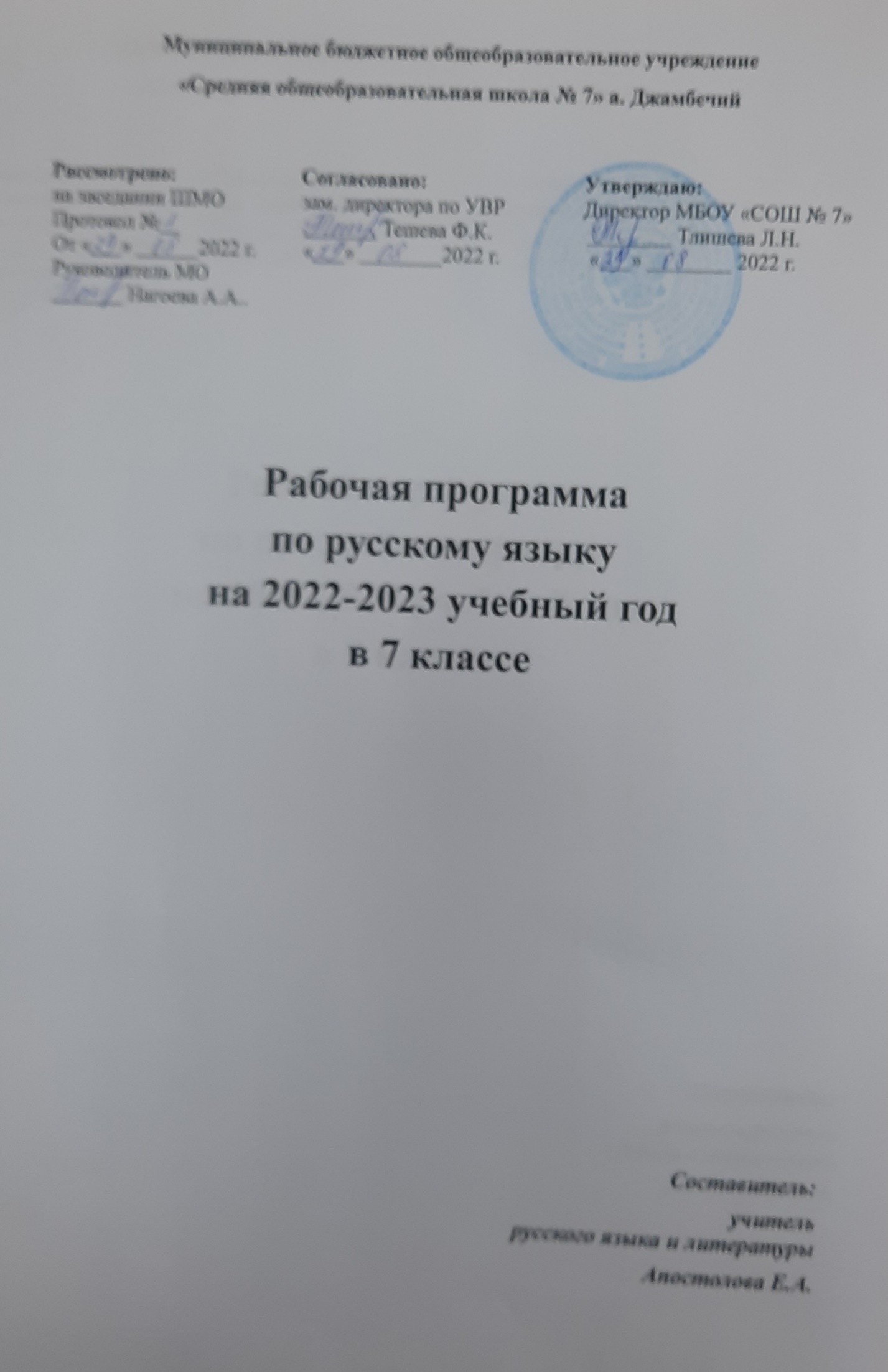 Муниципальное бюджетное общеобразовательное учреждение«Средняя общеобразовательная школа № 7» а. ДжамбечийРассмотрено:                        Согласовано:                              Утверждаю:на заседании ШМО               зам. директора по УВР               Директор МБОУ «СОШ № 7»Протокол №__                        _______ Тешева Ф.К.                  ________ Тлишева Л.Н.От «___» ______2022 г.         «___» ________2022 г.                 «___» ________ 2022 г.Руководитель МО_______ Нагоева А.А..Рабочая программапо русскому языкуна 2022-2023 учебный годв 7 классеСоставитель:                                                                                                                  учитель русского языка и литературыАпостолова Е.А.Рабочая программа по русскому языку7 классПояснительная запискаРабочая программа по русскому языку для 7 класса составлена на основе ФГОС, Примерной программы (основного) общего образования по русскому языку, программы по русскому языку к учебникам для 5-9 классов М. Т. Баранова, Т.А. Ладыженской, Н.М. Шанского.Планируемые предметные результатыУчащиеся должны знать определения основных изучаемых в 7 классе языковых единиц, речеведческих понятий, орфографических и пунктуационных правил, обосновывать свои ответы, приводя нужные примеры.К концу 7 класса учащиеся должны овладеть следующими умениями и навыками:производить словообразовательный разбор слов с ясной структурой, морфологический разбор изученных в 7 классе частей речи, синтаксический разбор предложений с двумя главными членами и с одним главным членом, выраженным безличным глаголом;с помощью толкового словаря выяснять нормы употребления слова;соблюдать нормы литературного языка в пределах изученного материала.По орфографии:находить в словах изученные орфограммы, уметь обосновывать их выбор, правильно писать слова с изученными орфограммами; находить и исправлять орфографические ошибки,правильно писать слова с непроверяемыми орфограммами, изученными в 7 классе.По пунктуации:находить в предложениях смысловые отрезки, которые необходимо выделять знаками препинания, обосновывать выбор знаков препинания и расставлять их в предложениях в соответствии с изученными правилами.По развитию речи: составлять сложный план,подробно, сжато и выборочно излагать повествовательные тексты с элементами описания помещения и пейзажа,собирать и систематизировать материал к сочинению с учетом темы и основной мысли,описывать помещение, пейзаж, составлять рассказ на основе услышанного и по воображению,совершенствовать содержание и языковое оформление своего текста (в соответствии с изученным языковым материалом),уметь грамотно и четко отвечать на вопросы по пройденному материалу; выступать по заданной теме,уметь выразительно читать письменный (прозаический и поэтический) текст.Основное содержание учебного предметаРаздел I. Русский язык как развивающееся явление. Язык и культура народа. Лингвистика как наука о языке и речи.Необходимость бережного и сознательного отношения к русскому языку как к национальной ценности. Раздел II.Повторениепройденного в 5-6 классах. Публицистический стиль, его жанры, языковые особенности. Орфографические, пунктуационные условия написания слов. Морфемные признаки слова.Морфологические признаки частей речи. Опознавательные признаки морфемики, орфографии, морфологии, синтаксиса, пунктуации.Раздел III.Морфология. Орфография. Культура речи.Причастие. Повторение пройденного о глаголе. Свойства прилагательных и глагола у причастия. Синтаксическая роль. Действительные и страдательные причастия. Обособление причастного оборота. Не с причастиями. Правописание суффиксов причастий. Н и НН в суффиксах причастий. Описание внешности человека.Деепричастие. Повторение пройденного о глаголе. Свойства наречия  и глагола у деепричастия. Синтаксическая роль. Деепричастия совершенного и несовершенного вида. Обособление деепричастного оборота и одиночного деепричастия. Не с деепричастиями. Рассказ по картине.Наречие. Наречие как часть речи. Синтаксическая роль. Текстообразующая роль. Словообразование наречий. Не с наречиями. Правописание суффиксов наречий. Н и НН в суффиксах наречий. Описание действий как вид текста.Категория состояния. Категория состояния как часть речи. Отличие от наречий. Синтаксическая роль.Выборочное изложение текста с описанием состояния человека или природы.Раздел IV.Служебные части речи. Культура речи.Предлог как служебная часть речи. Синтаксическая роль предлогов. Непроизводные и производные предлоги. Простые и составные. Текстообразующая роль предлогов. Слитное и раздельное написания предлогов. Дефис в предлогах.Рассказ от своего имени на основе прочитанного. Рассказ на основе увиденного на картине.Союз как служебная часть речи. Синтаксическая роль союзов. Сочинительные и подчинительные союзы. Простые и составные. Текстообразующая роль союзов. Слитное и раздельное написания союзов.Устное рассуждение на дискуссионную тему, языковые особенности.Частица  как служебная часть речи. Синтаксическая роль частиц. Текстообразующая роль. Формообразующие и смысловые частицы. Различение НЕ и НИ, их правописание.Рассказ по данному сюжету.Междометие. Звукоподражательные слова.Междометие как часть речи. Синтаксическая роль. Звукоподражательные слова и их отличие от междометий. Дефис в междометиях. Интонационное выделение междометий. Запятая и восклицательный знак при междометиях.Раздел V.Повторение и систематизация изученного материала в 7 классе.Русский язык7 класс№ДатаДатаТемаКол-во часов№По плануФактич.ТемаКол-во часов1. Русский язык как развивающееся явление.12.Синтаксис. Синтаксический разбор.13.Пунктуация. Пунктуационный разбор.14.Лексика и фразеология.15.Фонетика. Фонетический разбор.16.Словообразование и орфография.17.Морфология и орфография.18.Морфология и орфография.19.Входной контрольный  диктант. 110.Анализ контрольного диктанта.111.Р.Р. Текст. Стили литературного языка. Публицистический стиль.112.Причастие как часть речи.113.Склонение причастий и правописание гласных в падежных окончаниях причастий.114.Причастный оборот. Знаки препинания при причастном обороте.115.Причастный оборот. Знаки препинания при причастном обороте.116Причастный оборот. Знаки препинания при причастном обороте.117.Р.Р. Подготовка к написанию сочинения- рассуждения по данному тексту.118.Р.Р. Написание сочинения-рассуждения по данному тексту.119.Анализ сочинений.120.Действительные и страдательные причастия.121.Действительные причастия настоящего времени.122.Действительные причастия прошедшего времени123.Страдательные причастия настоящего времени.124.Гласные в суффиксах причастий настоящего времени.125.Страдательные причастия прошедшего времени.126Страдательные причастия прошедшего времени.127.Краткие страдательные  причастия.128.Р.Р. Подготовка к написанию изложения.129.Р.Р. Написание изложения.130.Анализ изложений.131.Морфологический разбор причастий.132.Слитное и раздельное написание не с причастиями.133.Слитное и раздельное написание не с причастиями.134.Слитное и раздельное написание не с причастиями.135.Контрольный диктант по теме «Причастие».136Анализ контрольного  диктанта.137.Одна и две буквы н в суффиксах страдательных причастий прошедшего времени и отглагольных прилагательных.138.Одна и две буквы н в суффиксах страдательных причастий прошедшего времени и отглагольных прилагательных.139Одна и две буквы н в суффиксах страдательных причастий прошедшего времени и отглагольных прилагательных.140Одна и две буквы н в суффиксах кратких страдательных причастий прошедшего времени и кратких отглагольных прилагательных.141.Одна и две буквы н в суффиксах кратких страдательных причастий прошедшего времени и кратких отглагольных прилагательных.142Гласные перед одной и двумя н в суффиксах страдательных причастий и отглагольных прилагательных.143Гласные перед одной и двумя н в суффиксах страдательных причастий и отглагольных прилагательных.144Буквы е-ё после шипящих в суффиксах страдательных причастий прошедшего времени.145Буквы е-ё после шипящих в суффиксах страдательных причастий прошедшего времени.146Повторение изученного о причастии.147Повторение изученного о причастии.148.Контрольный диктант по теме «Причастия».149.Анализ контрольного диктанта.150.Р.Р. Подготовка к написанию сжатого изложения 151.Р.Р. Написание сжатого изложения 152Анализ изложений.153Деепричастный оборот. Знаки препинания при деепричастном обороте.154.Деепричастный оборот. Знаки препинания при деепричастном обороте.155.Раздельное написание не с деепричастиями.156.Деепричастия совершенного вида.157.Деепричастия несовершенного вида.158.Р.Р. Подготовка к написанию сочинения по картине Григорьева С. «Вратарь».159.Р.Р. Написание сочинения по картине Григорьева С. «Вратарь».160.Анализ сочинений.161.Морфологический разбор деепричастий.162.Повторение изученного о деепричастии.163.Контрольный диктант по теме «Деепричастия».164.Анализ контрольного диктанта.165.Наречие как часть речи.166.Смысловые группы наречий.167.Употребление наречий для связи предложений в тексте.168.Степени сравнения наречий.169.Резервный урок.170Слитное и раздельное написание не с наречиями.171Слитное и раздельное написание не с наречиями.172Буквы е и и в приставках не- и ни- отрицательных наречий.173Буквы е и и в приставках не- и ни- отрицательных наречий.174Р.Р. Подготовка к написанию сочинения-рассуждения175Р.Р. Написание сочинения-рассуждения176Анализ сочинений177Одна и две буквы н в наречиях на о – е.178Одна и две буквы н в наречиях на о – е.179.Буквы о и ё после шипящих на конце наречий.180.Буквы о и а на конце наречий с приставками из-, до-, с-.181.Дефис между частями слова в наречиях.182.Дефис между частями слова в наречиях.183.Слитное и раздельное написание приставок в наречиях, образованных от существительных и количественных числительных.184.Слитное и раздельное написание приставок в наречиях, образованных от существительных и количественных числительных.185Мягкий знак после шипящих на конце наречий.186.Повторение по теме: «Наречие»187.Контрольный диктант по теме: «Наречие»188Анализ диктанта.189.Служебные части речи. Предлог как часть речи.190.Употребление предлогов.191.Непроизводные и производные предлоги.192.Простые и составные предлоги. Морфологический разбор предлогов.193.Р.Р. Подготовка к написанию сочинения-рассуждения по данному тексту.194.Р.Р. Написание сочинения-рассуждения по данному тексту.195.Анализ сочинений.196.Слитное и раздельное написание производных предлогов.197.Слитное и раздельное написание производных предлог.198.Контрольный диктант по теме: «Предлог»199.Анализ диктанта.1100Союз как часть речи.1101Сочинительные и подчинительные союзы.1102Сочинительные и подчинительные союзы.1103Слитное написание союзов также, тоже, чтобы.1104Слитное написание союзов также, тоже, чтобы. Морфологический разбор союзов.  1105Морфологический разбор союзов.  1106Контрольный диктант по теме: «Союзы»1107Анализ контрольного диктанта.1108Резервный урок.1109Частица как часть речи.1110Формообразующие частицы.1111Отрицательные частицы.1112Отрицательные частицы.1113Различение на письме не и ни.1114Различение на письме не и ни.1115Модальные частицы.1116Модальные частицы.1117Усилительные частицы.1118Р.Р. Сочинение-рассуждение по данному тексту.1119Р.Р. Сочинение-рассуждение по данному тексту.1120Анализ сочинений.1121.Раздельное и дефисное написание частиц. Морфологический разбор частиц.1122Различение на письме частицы не и ни.1123Различение на письме частицы не и ни.1124Различение на письме частицы ни, союза ни-ни, приставки ни.1125Различение на письме частицы ни, союза ни-ни, приставки ни.1126Приставка не и частица не с различными частями речи.1127Приставка не и частица не с различными частями речи.1128Приставка не и частица не с различными частями речи.1129Повторение изученного о частице.1130Контрольный диктант по теме: «Частица»1131Анализ диктанта.1132Междометие.1133Повторение изученного в 7 классе.1134Повторение изученного в 7 классе.1135Повторение изученного в 7 классе.1136Повторение изученного в 7 классе.1137Повторение изученного в 7 классе.1138Итоговый контрольный диктант.1139Анализ диктанта.1140Повторение изученного в 7 классе.1